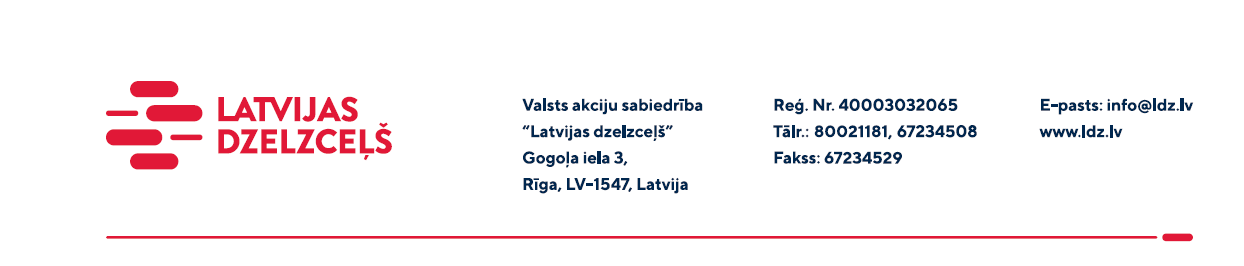 UZAICINĀJUMS KOMERCPIEDĀVĀJUMA IESNIEGŠANAI TIRGUS IZPĒTEIVAS “Latvijas dzelzceļš” veic tirgus izpēti “Mazās mehanizācijas Husqvarna, Stihl, Bosch, Makita, Rebir, Honda, Wacker rezerves daļu, instrumentu un citu detaļu iegāde” (turpmāk – tirgus izpēte), tādēļ lūdzam Jūs ieinteresētības gadījumā iesniegt savu komercpiedāvājumu, norādot aptuveno paredzamo rezerves daļu cenas:Preču iegādes vietas: Liepājā, Ventspilī, Jelgavā, Rīgā, Daugavpilī, Rēzeknē vai citur Latvijas teritorijā komercpiedāvājuma iesniedzēja veikalos.Preces garantijas termiņš: ne mazāk kā 12 mēneši.Paredzamais preču iegādes termiņš: 2 (divi) gadi.Samaksas nosacījumi: vēlamais apmaksas termiņš - 60 kalendāro dienu laikā no Iepirkuma (preču/pakalpojumu/darbu) pieņemšanas dokumenta parakstīšanas dienas, bet ne mazāk kā 30 kalendārās dienas.Komercpiedāvājumu var iesniegt tikai par visu Iepirkuma priekšmetu kopumā.Komercpiedāvājuma cena jānorāda EUR (bez PVN).Komercpiedāvājuma cenā jābūt iekļautiem visiem izdevumiem: transportēšana, pārkraušana, administratīvas izmaksas, muitas, dabas resursu u.c. nodokļi saskaņā ar Latvijas Republikas tiesību aktiem, apdrošināšana u.c. Lūdzam Jūs līdz 2023. gada 28.februārim iesniegt komercpiedāvājumu ar paraksttiesīgās personas parakstu VAS “Latvijas dzelzceļš” Sliežu ceļu pārvaldei, Torņakalna ielā 16, Rīgā, LV-1004 vai elektroniskā formā (parakstītu un ieskenētu kopijas formā vai parakstītu ar drošu elektronisko parakstu), nosūtot uz e-pastu: scp@ldz.lv.Kontaktpersona –29532830Nr.p.k.NosaukumsCena, EUR bez PVN1Gaisa filtrs H3552Sajūgs  H3553Klusinātājs H355 RX4Trimmera spole T355 XM125Trimmera aukla 3.0 mm 240m6Krūmgrieža ripa H 3557Gaisa filtrs Wacker BH22/238Gaisa filtrs H31209Startera komplekts P125010 Kalts blīvēšanas Wacker Neuson BH23/2411 Karburators Wacker Neuson BH 22/2312Cilindrs Wacker Neuson BH23